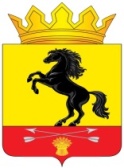                  АДМИНИСТРАЦИЯМУНИЦИПАЛЬНОГО ОБРАЗОВАНИЯ       НОВОСЕРГИЕВСКИЙ РАЙОН         ОРЕНБУРГСКОЙ ОБЛАСТИ                 ПОСТАНОВЛЕНИЕ__11.08.2023_____ № _____564-п_______                  п. НовосергиевкаОб организации оказания муниципальных услугв социальной сфере при формировании муниципального социального заказа на оказание муниципальных услуг в социальной сфере натерритории Новосергиевского районаОренбургской областиВ соответствии с частью 3 статьи 28 Федерального закона
от 13 июля 2020 года № 189-ФЗ «О государственном (муниципальном) социальном заказе на оказание государственных (муниципальных) услуг в социальной сфере» (далее – Федеральный закон), постановлением Правительства Российской Федерации от 13.10.2020 № 1678 «Об утверждении общих требований к принятию решений органами государственной власти субъектов Российской Федерации (органами местного самоуправления) об организации оказания государственных (муниципальных) услуг в социальной сфере»:1. Организовать    оказание    муниципальных услуг   в   социальной   сфере на территории муниципального образования «Новосергиевский район Оренбургской области» в соответствии с   положениями
Федерального закона по направлению деятельности «реализация дополнительных образовательных программ (за исключением дополнительных предпрофессиональных программ в области искусств)».2. Определить отдел образования администрации муниципального образования «Новосергиевский район Оренбургской области» уполномоченным органом, утверждающим муниципальный социальный заказ на оказание муниципальных услуг в социальной сфере по направлению деятельности «реализация дополнительных образовательных программ (за исключением дополнительных предпрофессиональных программ в области искусств)» (далее – муниципальные услуги).3. Обеспечить формирование и исполнение муниципального социального заказа на оказание муниципальных услуг в социальной сфере в соответствии с Федеральным законом по направлению деятельности «реализация дополнительных образовательных программ (за исключением дополнительных предпрофессиональных программ в области искусств)» в рамках реализации мероприятий федерального проекта «Успех каждого ребенка» национального проекта «Образование» в части внедрения на территории муниципального образования системы персонифицированного финансирования дополнительного образования детей с использованием конкурентного способа отбора исполнителей муниципальных услуг, предусмотренного пунктом 1 части 2 статьи 9 Федерального закона.4. Определить, что применение указанного в пункте 3 настоящего постановления способа отбора исполнителей услуг осуществляется в отношении муниципальных услуг в социальной сфере, определенных согласно приложению № 1  к настоящему постановлению оказываемых исполнителями услуг (за исключением образовательных организаций дополнительного образования детей со специальными наименованиями «детская школа искусств», «детская музыкальная школа», «детская хоровая школа», «детская художественная школа», «детская хореографическая школа», «детская театральная школа», «детская цирковая школа», «детская школа художественных ремесел»).5. Установить, что в целях выполнения требований, предусмотренных статьей 8 и частью 3 статьи 28 Федерального закона, в Новосергиевском районе Оренбургской области применяются нормы постановления Правительства Оренбургской области от 03.02.2021 № 43-пп «Об организации оказания государственных услуг в социальной сфере при формировании государственного заказа на оказание государственных услуг в социальной сфере на территории Оренбургской области».6. Утвердить:6.1. Положение о рабочей группе по организации оказания муниципальных услуг в социальной сфере (приложение № 2);6.2. Состав рабочей группы по организации оказания муниципальных услуг в социальной сфере (приложение № 3).7. Отделу образования администрации муниципального образования «Новосергиевский район Оренбургской области» обеспечить формирование и утверждение муниципального социального заказа на оказание муниципальной услуги «Реализация дополнительных образовательных программ» в соответствии с социальным сертификатом в срок до 01 сентября 2023г.8. Постановление вступает в силу со дня его подписания, распространяет свое правоотношение на действия, возникшие с 01.03.2023г и подлежит опубликованию на портале НПА муниципальных образований Новосергиевского района Оренбургской области (сетевое издание), novosergievka.org.9. Контроль за выполнением настоящего постановления оставляю за собой.Глава администрации района                                                                     А.Д. ЛыковРазослано: финотдел, отдел культуры, РОО, спорткомитет, МКУ «ЦБУ Новосергиевского района», МАУДО «ДДТ п. Новосергиевка», МАУДО «СШ Новосергиевского района», орготделу, прокурору. ПЕРЕЧЕНЬмуниципальных услуг, в отношении которых осуществляется апробация предусмотренного пунктом 1 части 2 статьи 9 Федерального закона от 13 июля 2020 года № 189-ФЗ «О государственном (муниципальном) социальном заказе на оказание государственных (муниципальных) услуг в социальной сфере» способа отбора исполнителей услуг1.  Реализация дополнительных общеразвивающих программ:804200О.99.0.ББ52АЖ25000 (социально-педагогической направленности, форма обучения: Очная с применением дистанционных образовательных технологий)804200О.99.0.ББ52АЖ01000 (туристско-краеведческой направленности, форма обучения: Очная с применением дистанционных образовательных технологий)804200О.99.0.ББ52АЕ32000 (естественнонаучной направленности, форма обучения: очно-заочная)804200О.99.0.ББ52АЕ53000 (физкультурно-спортивной направленности, форма обучения: Очная с применением дистанционных образовательных технологий)804200О.99.0.ББ52АЖ27000 (социально-педагогической направленности, очная с применением дистанционных образовательных технологий и электронного обучения)804200О.99.0.ББ52АЕ29000 (Естественнонаучной направленности, форма обучения: очная с применением дистанционных образовательных технологий)804200О.99.0.ББ52АЕ07000 (технической направленности, очная с применением дистанционных образовательных технологий и электронного обучения)804200О.99.0.ББ52АЕ04000 (техническая направленность, форма обучения: очная)804200О.99.0.ББ52АЕ05000 (технической направленности, форма обучения: Очная с применением дистанционных образовательных технологий)804200О.99.0.ББ52АЕ16000 (технической направленности, форма обучения: очная с применением сетевой формы реализации) 804200О.99.0.ББ52АЕ77000 (художественной направленности, форма обучения: очная с применением дистанционных образовательных технологий)804200О.99.0.ББ52АЕ79000 (художественной направленности, форма обучения очная с применением дистанционных образовательных технологий и электронного обучения)804200О.99.0.ББ52АЕ76000 (художественной направленности, форма обучения: очная)854100О.99.0.ББ52БШ67000 (социально-педагогическая направленность; очно-заочная с применением дистанционных образовательных технологий и электронного обучения)ПОЛОЖЕНИЕо рабочей группе по организации оказания муниципальных услуг в социальной сфере на территории «Новосергиевский район Оренбургской области»1. Общие положения1.1. Рабочая группа по организации оказания муниципальных услуг в социальной сфере на территории Новосергиевского района Оренбургской области» (далее - рабочая группа) является коллегиальным совещательным органом при администрации муниципального образования «Новосергиевский район Оренбургской области»1.2. Рабочая группа создана в целях обеспечения взаимодействия органов местного самоуправления Новосергиевского района (далее - ОМСУ) при выработке предложений по формированию государственного социального заказа в Новосергиевском районе по муниципальным услугам, соответствующим направлениям деятельности, определенным 
статьей 28 Федерального закона от 13.07.2020 № 189-ФЗ «О государственном (муниципальном) социальном заказе на оказание государственных (муниципальных) услуг в социальной сфере» (далее - Федеральный закон № 189-ФЗ)  на территории  муниципального образования «Новосергиевский район Оренбургской области».1.3. Рабочая группа в своей деятельности руководствуется законодательством Российской Федерации, законодательством субхекта РФ, муниципальными правовыми актами муниципального образования «Новосергиевский район Оренбургской области», иными нормативными правовыми актами и настоящим Положением.1.4. Решения, принятые по итогам заседаний рабочей группы, носят рекомендательный характер.2. Задачи рабочей группыЗадачами рабочей группы являются:2.1. Подготовка предложений по формированию и утверждению муниципального социального заказа на территории  муниципального образования «Новосергиевский район Оренбургской области» по муниципальным услугам, соответствующим направлениям деятельности, определенным статьей 28 Федерального закона № 189-ФЗ.2.2. Подготовка предложений по реализации мероприятий, необходимых для апробации предусмотренных Федеральным законом механизмов организации оказания муниципальных услуг на территории  муниципального образования «Новосергиевский район Оренбургской области».2.3. Подготовка предложений по использованию государственных информационных систем Оренбургской области при формировании и исполнении муниципального социального заказа на территории  муниципального образования «Новосергиевский район Оренбургской области».2.4. Осуществление иных задач, направленных на достижение цели создания рабочей группы, указанной в пункте 1.2 настоящего Положения.3. Полномочия рабочей группыДля решения задач, указанных в разделе 2 настоящего Положения, рабочая группа обладает следующими полномочиями:3.1. Рассматривать на заседаниях рабочей группы вопросы, относящиеся к компетенции рабочей группы.3.2. Запрашивать у органов местного самоуправления  и организаций информацию по вопросам, относящимся к компетенции рабочей группы.3.3. Рассматривать представляемые органами местного самоуправления Новосергиевского района Оренбургской области и организациями информацию, документы и материалы 
в соответствии с задачами рабочей группы.3.4. Привлекать на общественных началах специалистов, экспертов, представителей экспертных, научных, общественных и иных организаций.3.5. Разрабатывать предложения и рекомендации ОМСУ 
в соответствии со своей компетенцией.4. Функции рабочей группыОсновными функциями рабочей группы являются:4.1. Рассмотрение предложений членов рабочей группы 
по организации оказания муниципальных услуг в социальной сфере 
в соответствии с Федеральным законом и проведению апробации механизмов организации оказания муниципальных услуг в социальной сфере, предусмотренных Федеральным законом.4.2. Формирование, определение организационных, методических, технологических мероприятий необходимых для реализации плана апробации.4.3. Проведение текущего мониторинга и контроля хода реализации плана апробации.5. Организация деятельности рабочей группы5.1. Состав рабочей группы утверждается постановлением администрацией  муниципального образования «Новосергиевский район Оренбургской области».5.2. Рабочую группу возглавляет руководитель рабочей группы. Руководитель рабочей группы имеет заместителя. В период отсутствия руководителя рабочей группы его обязанности исполняет заместитель руководителя.5.3. Руководитель рабочей группы осуществляет следующие функции:организует деятельность рабочей группы;планирует деятельность рабочей группы;утверждает повестку дня для обсуждения на очередном заседании рабочей группы;ведет заседания рабочей группы.5.4. Заседания рабочей группы проводятся по мере необходимости.5.5. Заседание рабочей группы считается правомочным, если на нем присутствует не менее половины членов рабочей группы.5.6. Документационное обеспечение деятельности рабочей группы осуществляется секретарем рабочей группы.5.7. Секретарь рабочей группы: 5.7.1. осуществляет подготовку и организацию заседаний рабочей группы;5.7.2. осуществляет подготовку проектов решений рабочей группы;5.7.3. ведет протоколы заседаний рабочей группы и осуществляет контроль исполнения протокольных решений проектного комитета;5.7.4. осуществляет обобщение и подготовку информационных материалов, документов по результатам заседаний рабочей группы;5.8. Решение рабочей группы считается принятым, если за него проголосовало не менее половины присутствующих на заседании рабочей группы членов рабочей группы. При равенстве голосов голос руководителя рабочей группы или заместителя руководителя рабочей группы, исполняющего обязанности руководителя рабочей группы, является решающим.5.9. Решение рабочей группы оформляется протоколом заседания рабочей группы (далее - протокол), который подписывается руководителем рабочей группы или заместителем руководителя рабочей группы, исполняющим обязанности председателя рабочей группы.Копии протоколов направляются всем членам рабочей группы. Составрабочей группы по организации оказания муниципальных услуг в социальной сфереПриложение  № 1к постановлению администрации  Новосергиевского района  от  11.08.2023           №     564-п            Приложение  № 2к постановлению администрации  Новосергиевского района  от 11.08.2023              № 564-п                Приложение  № 3к постановлению администрации  Новосергиевского района  от  11.08.2023             №   564-п              Попова Людмила Ивановнаруководитель рабочей группы, заместитель главы района по финансовым вопросам  – начальник финансового отдела администрации районаСтародубцева Наталья Владимировназаместитель председателя рабочей группы, начальник МКУ «Отдел образования муниципального образования «Новосергиевского района Оренбургской области»Решетова Татьяна Владимировнасекретарь рабочей группы, руководитель муниципального опорного центра Новосергиевского района (МОЦ)Члены комиссииЧлены комиссииБутыркин Александр Николаевичдиректор МАУДО «Спортивная школа» Новосергиевского района Оренбургской областиЖугина Оксана Александровнаспециалист МКУ «Отдел образования муниципального образования «Новосергиевского района Оренбургской области»Мигачев Александр Михайловичдиректор МАУДО «Дом детского творчества п. Новосергиевка» Новосергиевского района Оренбургской областиПапова Дарья Анатольевна заместитель директора  директор МКУ «Центр бюджетного (бухгалтерского) учета Новосергиевского района Оренбургской области» по планово – экономической Попова Людмила Ивановназаместитель главы района по финансовым вопросам – начальник Финансового отдела администрации муниципального образования «Новосергиевский район Оренбургской области»Попов Владимир Вячеславовичначальник МКУ «Отдел культуры муниципального образования «Новосергиевского района Оренбургской области»СеменоваОксана Николаевнадиректор МКУ «Центр бюджетного (бухгалтерского) учета Новосергиевского района Оренбургской области»Тюрин Александр Егоровичпредседатель МКУ «Комитет физической культуры и спорта администрации Новосергиевского района Оренбургской области»